Управление образования администрации Старооскольского городского округаМуниципальное бюджетное общеобразовательное учреждение«Основная общеобразовательная Архангельская школа»»Весенний    лагерь с дневным пребыванием детей«Остров весенних  странствий»ПРОГРАММА     ДЕЯТЕЛЬНОСТИВЕСЕННЕГО  ЛАГЕРЯС ДНЕВНЫМ ПРЕБЫВАНИЕМ ДЕТЕЙ«Остров весеннихстранствий»Программа  тематической   смены«Юные патриоты России»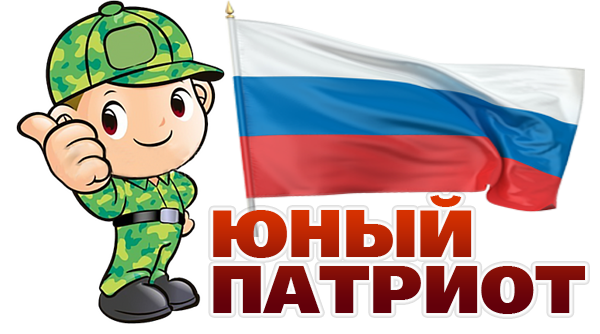                                                                                                                Сроки реализации программы: 2024г,  1 смена, 5 дней                                                                                              Возраст учащихся: 7 – 13летАвторский коллектив:Е.Н.Тибекина, начальник лагеря                                                                                    Н.А.Джаббарова, старшая вожатаяСтарый Оскол 2024Управление образования администрации Старооскольского городского округаМуниципальное бюджетное общеобразовательное учреждение«Основная общеобразовательная Архангельская школа»»Весенний   лагерь с дневным пребыванием детей«Остров  весенних  странствий»Авторская программа«Юные патриоты России» (программа  деятельности  весеннего  о лагеря с дневным пребыванием детей «Остров весенних странствий»)Сроки реализации программы: 2024г,  1 смена, 5 днейВозраст учащихся: 7 – 13летАвторский коллектив:Е.Н.Тибекина, начальник лагеря                                                                                    Н.А.Джаббарова, старшая вожатаяСтарый Оскол2024ОГЛАВЛЕНИЕ 1. Пояснительная записка ......................................................................................................1.1. Актуальность Программы..........................................................................................1.2. Нормативно-правовое обеспечение реализации Программы.................................. 1.3.Новизна и педагогическая целесообразность Программы......................................1.4. Понятийный аппарат Программы1.5. Краткая характеристика участников Программы..................................................... 2.Педагогическая идея .......................................................................................................... 3. Целевой блок........................................................................................................................4. Критерии и способы оценки качества реализации программы .................................5. Содержание и средства реализации программы ..........................................................    5.1. Описание взаимодействия участников Программы ...........................................5.2 .Содержание программы   5.3. Методы и средства реализации Программы 5.4. Направления деятельности.......................................................................................5.5. Механизм реализации...................................................................................... 5.6.Кадровое обеспечение ......................................................................................... 5.7 Партнеры реализации программы5.8 Ключевые дела Программы  5.9.Модель игрового взаимодействия5.10.Содержательные и организационные особенности  деятельности  временного детского объединения.5.11 Информационно-методическое обеспечение .........................................................   5.12.Факторы риска реализации программы.................................................................. 5.13.Материально-техническое обеспечение .............................................................6.Список использованной литературы.............................................................................7. Приложение1.Пояснительная записка1.1.Актуальность  Программы  деятельности  весеннего  лагеря с дневным пребыванием детей тематической  смены «Юные патриоты России»Патриотическое воспитание является одним из приоритетных направлений в системе образования России, так как способствует формированию у молодежи высокого патриотического сознания, готовности к выполнению гражданского долга, важнейших конституционных обязанностей по защите интересов Родины, традиционно патриотическое сознание всегда было основополагающей чертой россиян.«Приоритетной задачей Российской Федерации в сфере воспитания детей является развитие высоконравственной личности, разделяющей российские традиционные духовные ценности, обладающей актуальными знаниями и умениями, способной реализовать свой потенциал в условиях современного общества, готовой к мирному созиданию и защите Родины", - говорится в ФООП . Следовательно, формирование патриотических качеств личности – неотъемлемая часть образовательной политики государства, общества и школы. Более того, работа по воспитанию патриотов – это реализация государственной программы по патриотическому воспитанию граждан Российской Федерации. При этом патриотизм как многогранное понятие формируется не только в условиях реализации образовательных программ, но и в условиях внеурочной деятельности, дополнительного образования и содержательного досуга.Социальный заказ общества и государства требует физически и морально здоровую личность, способную служить и работать во благо развития Российской Федерации. Детский возраст является наиболее оптимальным для системы патриотического воспитания, так как это период самоутверждения, активного развития социальных интересов и жизненных идеалов.Это свидетельствует о необходимости продолжения работы, направленной на решение всего комплекса проблем  патриотического воспитания программными методами, в том числе в условиях осеннего лагеря.Этим и обусловлена актуальность программы деятельности весеннего лагеря с дневным пребыванием детей «Остров весенних странствий», организованного на базе МБОУ «Основная общеобразовательная Архангельская школа» в период весенних каникул, с 25.03.2024 по 29.03.2024 гОтличительные особенности ПрограммыПрограмма определяет содержание, основные пути развития  патриотического воспитания в весеннем  лагере с дневным пребыванием детей  «Остров весенних странствий» и направлена на воспитание патриотизма и формирование гражданственности подрастающего поколения .Реализация программы будет способствовать воспитанию у детей чувства гордости за свою Родину и свой народ, уважения к его свершениям и достойным страницам прошлого через вовлечение детей в разнообразную творческую деятельность формирует психологическую  установку  на воспитание сильного, уверенного в себе человека.   Актуальность  Программы   обусловлена:необходимостью развития гражданско-патриотического воспитания,  способствующего  становлению и развитию личности, обладающей качествами гражданина и патриота своей страны;модернизацией старых форм работы и введением новых;повышением  спроса родителей и детей на организованный отдых детей в каникулярный период.1.2. Нормативно-правовое обеспечение реализации ПрограммыПрограмма составлена с учетом требований следующих нормативно-правовых актов:- Федеральный закон от 29.12.2012 N273-ФЗ «Об образовании в Российской Федерации»;- Стратегия развития воспитания в Российской Федерации на период до 2025 года (утв. распоряжением Правительства Российской Федерации от 29 мая 2015 года N 996-р);- Программа «Патриотическое воспитание граждан Российской Федерации на 2021-2025 годы» -Федеральный проект «Патриотическое воспитание граждан Российской Федерации» национального проекта «Образование» (далее – федеральный проект, проект «Патриотическое воспитание) реализуется в период с 2021 по 2024 годы. - Санитарные правила СП 2.4.3648-20 Санитарно-эпидемиологические требования к организациям воспитания и обучения, отдыха и оздоровления детей и молодежи»(Утверждены постановлением Главного государственного санитарного врача Российской Федерации от 28.09.2020 г. № 28)1.3. Новизна и педагогическая целесообразность ПрограммыНовизна программы «Юные патриоты России» заключается в использовании информационного пространства весеннего лагеря с дневным пребыванием детей  «Остров весенних странствий» для формирования патриотического мировоззрения, формирования экологической культуры, привлечения внимания детей к искусству, истории, традициям, историческим особенностям своей малой Родины.Эффективность данной программы заключается в разнообразии и интенсивности видов деятельности (творческой, проектной, коллективной, групповой и т.д.)    Основным  ключевым критерием  патриотического воспитания являются  3 компонента: когнитивный,  знаниевый  (знания о Родине, семье, событиях, традициях), эмоционально –чувственный, отношенческий  (переживания, чувства, эмоции по поводу событий, отношение к фактам  и явлениям патриотического характера) и  деятельностный, поведенческий  (виды деятельности и действия патриотического характера).Программа деятельности  рассчитана на  5 календарных  дней1.4.Понятийный аппарат Программы Патриот-человек, преданный своему народу, любящий свое отечество, готовый на жертвы и совершающий подвиги во имя интересов своей родиныПатриотизм- преданность и любовь к своему отечеству, к своему народу.Патриотическое воспитание – систематическая и целенаправленная деятельность органов государственной власти, институтов гражданского общества и семьи по формированию у граждан любви и уважения к Родине, ответственного отношения к своей стране, чувства верности своему Отечеству, готовности защищать его интересы и вносить своей деятельный вклад в его процветание.Ро́дина— место рождения человека, его происхождения; родная страна, Отечество; страна, в которой человек родился и гражданином которой является.Родной край – это  то место, где ты родился и вырос, где ты провел детство1.5.Краткая характеристика участников Программы    Программа реализуется в течение 1-ой лагерной смены в период весенних каникул. Основной состав весеннего   лагеря с дневным пребыванием детей «Остров весенних странствий» – это дети от 7 до 13 лет  обучающиеся «Архангельской ООШ». При комплектовании особое внимание уделяется детям, находящимся в трудной жизненной ситуации: из малоимущих семей, а также детям, жизнедеятельность которых объективно нарушена в результате сложившихся обстоятельств и которые не могут преодолеть данные обстоятельства самостоятельно или с помощью семьи, детям, из семей, находящимся в социально-опасном положении, детям, стоящим на различных видах контроля. Деятельность воспитанников во время лагерной смены осуществляется в одном  разновозрастном  отряде «Танкисты» -12 человек Дети принимаются в весенний   лагерь с дневным пребыванием детей «Остров весенних странствий»  по заявлению родителей (законных представителей) Педагогический состав включает 5 человек: начальник лагеря, старшая вожатая, два  воспитателя, инструктор по физической культуре.     В работе весеннего  лагеря с дневным пребыванием детей задействованы  социальные партнёры: Архангельский СМДК «Околица», Архангельская модельная  библиотека,  ФАП с.Архангельское.2. ПЕДАГОГИЧЕСКАЯ ИДЕЯ    В результате реализации программы «Юные патриоты России» ее участники получат определенные знания, умения, навыки работы в органах детского самоуправления, социальной деятельности, познакомятся с культурными традициями народов и народностей Российской Федерации. Дети будут привлечены к оздоровительным,  спортивным, творческим мероприятиям, и результатом этих занятий будет улучшение их эмоционально-физического состояния. Участие в программе благотворно скажется на духовном и интеллектуальном развитии детей. Они увидят всю красоту и неповторимость своей родины, познакомятся с ее историей и природой осознают необходимость бережного отношение к окружающему нас миру и сообществу людей, проживающих в нем.Общепедагогическая цель программы:  формирование чувства гражданственности, патриотизма, любви и уважения к историческому наследию страны и малой родины; создание оптимальных условий для отдыха, оздоровления и творческого развития детей и подростков.  Содержание программы ориентировано на развитие личности ребёнка через общественно-значимую коллективную творческую деятельность; на развитие его мышления, воображения, творчества, внутренней состоятельности и внешней культуры. Программа имеет патриотическую направленность3. Целевой блок ПрограммыЦель: содействие воспитанию патриотизма, чувства любви и гордости за свою страну, укрепление здоровья, содействие гармоничному физическому, нравственному и социальному развитию. Формирование навыков здорового и безопасного образа жизни.Задачи:1. Воспитание бережного отношения к истории Родины, приобщение к патриотическим традициям, формирование уважения к людям старшего поколения, чувства благодарности за их подвиги.2. Раскрытие творческого потенциала детей через использование многообразных форм и методов организации отдыха на основе реализации инновационно - творческого подхода в деятельности педагогов (воспитательный проект). 3. Максимальное включение детей в соуправление жизнедеятельностью лагеря через создание временной детской организации. 4. Использование возможностей детского временного коллектива для развития толерантности, обучения навыками самоуправления и сотрудничества.Ожидаемые результаты:- формирование положительного отношения юного гражданина России к самому себе, окружающему миру, другим людям,  -воспитывать чувства патриотизма, любви к Родине;  - формирование у детей и подростков уважения к символам нашего государства. -укрепление здоровья детей,-  не допустить роста правонарушений и преступлений среди обучающихся; - расширить социальный опыт детей в совместной деятельности с взрослыми; - развить интерес у детей к занятиям физкультурой, спортом, художественным творчеством; - создать максимальные условия для развития творческого потенциала детей в сфере художественной, социально-педагогической, туристско-краеведческой направленностиСоциальная значимость ожидаемых  результатов:-содержательный активный отдых детей;-общее укрепление психоэмоционального и физического здоровья школьников;-формирование определенной среды, подчиненной общей идее: пропаганде чувства любви к историческому прошлому, гордости за героическое прошлое и настоящее Родины, развитие патриотизма и уважительного отношения к Ветеранам войны и труда.4. Критерии  и способы оценки качества реализации  Программы1. Удовлетворенность   детей   участием в программе  тематической  смены  (методика выявления уровня удовлетворенности  сменой)2. Социальная и психологическая адаптация учащихся в условиях  тематической   смены.3. Качество проводимых дел (анализ и самоанализ работы, оценка детьми- участниками, беседа).4) Повышение уровня воспитанности обучающихсяСистема оценки качества реализации ПрограммыДля отслеживания результативности программы будут использованы следующие методы: 1. Анкетирование детей на начальном этапе и в конце смены; 2. Наблюдение за поведением детей во время игр, позволяющее выявить лидерские качества, уровень коммуникативности; 3. Анализ участия отряда в общелагерных творческих делах, уровня активности и достижений; 4. В конце смены будет подготовлен аналитический отчѐт о результатах реализации программы, подготовлены фото и видео материалы; 6. Анкетирование родителей с целью выявления уровня удовлетворенности  тематической  сменой.5. Содержание и средства реализации программы5.1. Описание взаимодействия участников Программы      Учитывая возрастные особенности детей, воспитание творчески активной личности, будет проходить в рамках занятий по программе  деятельности весеннего лагеря «Юные патриоты России». Ребята должны пройти множество испытаний и получить звание «Юные патриоты России».        Ключевая идея смены – «Путешествие по острову в город  Патриотов»  В основе – игра - путешествие.  Жители лагерной смены «Юные патриоты России» отправляются в увлекательное путешествие, по маршрутной карте с планом-заданием для каждого определенного дня. Для всех участников весенней  смены главным остается дружба, успехи, понимание, поддержка, искренность, активность, творчество, лидерство и доброта. В ходе смены дети получают коммуникативные, коллективно – творческой деятельности навыки, психологическое развитие личности.5.2.Содержание программы1. Образовательная деятельность в рамках тематической смены «Юные патриоты России» предусматривает воспитательные мероприятия, связанные с гражданско-патриотическим воспитанием,  воспитание уважения к прошлому нашей страны, любви к своей Родине, сохранение и почитание памяти о ветеранах ВОВ, изучением духовно нравственных традиций и истории родного края. -Тематический час «Мой край - частица большой страны». Экскурсия в школьный музей-Выставка рисунков «Мое любимое село в прошлом и  будущем»2.    Оздоровительная деятельность способствует формированию культуры физического здоровья, интереса к спорту, мотивирует детей на заботу о своем здоровье и активный отдых, физическое совершенствование, укрепление здоровья и формирование навыков санитарно-гигиенической культуры. Задачи:  развитие физических способностей через активную спортивную жизнь в весеннем  лагере с дневным пребыванием детей.   Привитие навыков к здоровому образу жизни.  Умение соблюдать режим дня, стремление к регулярным занятиям физической культурой.  Стремление к выполнению правил личной и общественной гигиены приучение к закаливанию. Вида занятий:-мини спартакиады;-веселые старты;-утренние зарядки:-спортивный час;-беседы;-подвижные игры3.    Культурно-досуговая деятельность  состоит из   мероприятий (творческие конкурсы рисунков, стихов, частушек; изготовление плакатов; театрализованные игровые программы ….Получение новых знаний при подготовке к мероприятиям различной направленности (викторинам, конкурсам и т. п.) приводит к обогащению мировоззрения ребенка, что, в свою очередь, сказывается на изменении личностного поведения каждого члена коллектива.5.3. Методы и средства реализации ПрограммыМетоды оздоровления: утренняя гимнастикаспортивные занятия и соревнованиябеседы по гигиеническому  воспитанию и профилактике травматизма;   Методы воспитания:-самоуправление.-вовлечение каждого в деятельность; -личный пример; -поощрение; -убеждение;Методы образования:-наблюдения (запись наблюдений).-практическая работа (упражнения, тренинги, учебно-исследовательская деятельность, камеральная обработка собранных материалов). -проектно-конструкторские методы (разработка проектов, программ, сценариев праздников, моделирование ситуации, создание творческих работ). -игра (игры развивающие, познавательные, подвижные, сюжетно-ролевые, народные, игры на развитие внимания, памяти, воображения, настольные, деловые игры). -словесные методы (объяснение, беседа, рассказ, диалог). Основными методами организации деятельности являются: - метод игры (игры отбираются воспитателями в соответствии с поставленной целью); - методы театрализации (реализуется через костюмирование, обряды, ритуалы); - методы состязательности (распространяется на все сферы творческой деятельности); - метод коллективной творческой деятельности (КТД).Формы организации деятельности по реализации программы: Праздники, конкурсы,  спортивные соревнования, отрядные огоньки, беседы.   5.4.Направления деятельностиОздоровительное направлениеЦель: укрепление физического, духовного и психологического здоровья детей, пропаганда физической культуры и спорта, здорового образа жизни. Детям необходимо обеспечить максимальное пребывание на открытом свежем воздухе с использованием природных факторов внешней среды, соблюдать оздоровительный режим дняФормы работы: Ежедневная утренняя зарядка Подвижные и спортивные игры на свежем воздухе.Игры-эстафетыИгры в пионербол, волейболНародные подвижные игры (лапта, городки и др.)Патриотическое направлениеЦель: Воспитание детей гражданами своей Родины, знающими и уважающими свои корни, культуру, традиции своей семьи, родного края; воспитание  ответственности за судьбу Родины; Удовлетворение потребности ребенка в реализации своих знаний и умений.Формы работы: Церемония поднятия флага РФ-«Дети в шинелях» Информационный час о детях-героях ВОВ-Патриотическая акция «Письмо солдату»Конкурс визитной карточки отрядов  Отрядные часы, расширяющие кругозор детей, помогающие ребенку осмыслить свое место в природе и усвоить такие ценности как «Отечество», «Семья»Интеллектуально - развивающее направлениеЦель: Приобщение к культурным, национальным, образовательным и природным ценностям, что будет способствовать расширению кругозора ребят и познавательной активности и гражданского сознания.Формы работы: Тематические дни: «День родного края», «День  безопасности», «День  театра»,»День героев», «День патриотов» Экскурсии в школьный  музей старины, в  сельскую библиотеку, к памятнику павшим воинам с.АрхангельскоеВиртуальная экскурсия по достопримечательностям белгородского  края.Квест – игры: «Символы России»Художественно-эстетическое направлениеЦель: развитие творческих способностей ребенка, художественное и эстетическое воспитание детей; самореализация, самосовершенствование и социализация детей.Приобщаем детей к посильной и доступной деятельности в области искусства, воспитывая у них потребность вносить элементы прекрасного в окружающую среду, свой быт.Формирование художественно-эстетического вкуса, способности самостоятельно оценивать свой труд, развиваем творческие способности детей.  Конкурсы рисунков и плакатовКонкурс визитной карточки отрядаКонкурс  патриотическй песниПосещение музеяНаправление «Досуг»Цель: воспитание стремления к интересному и полезному времяпровождению, формирование потребности учащихся участвовать в коллективных творческих делах, развитие творческого потенциала ребенка, вовлечение детей в творческую, развивающую, коллективную и индивидуальную деятельность.Формы работы:Конкурсы:   «Рекорды нашего лагеря» , «Мы ищем таланты», развлекательная программа «Люблю тебя, мой край родной, конкурсно-игровая программа «Мы –граждане России»Трудовое направление (социально-значимая деятельность)Цель:  формирование трудовых умений и навыков, развитие через социально-значимую деятельность творческих способностей ребенка.Формы работы:Дежурство по лагерю, по столовойТрудовой десант (уборка территории лагеря, уборка территории возле памятника)Экологические акцииНаправление «Безопасность»- Школа безопасности. Беседа о правилах безопасного поведения в лагере, о режиме дня, поведении при обнаружении подозрительных предметов, Развитие навыков безопасного общения с незнакомцами»-Игра-беседа «Уроки безопасности при пожаре»-Инструктаж « Меры предосторожности на водных объектах в весенний период. Внимание-паводок!»-Игровая программа «Азбука дорожного движения»-Инструктаж по ПДД «Безопасная дорога домой»-Инструктаж «Развитие навыков безопасного общения с незнакомцами»5.5. Механизм реализацииМеханизм реализации Программы  опирается  на следующие принципы: возрастной принцип - подбор видов, содержания и форм деятельности в соответствии с ведущими потребностями детей разного возраста; принцип субъектности – содействие воспитателей развитию у ребёнка способности быть субъектом собственного поведения и деятельности; принцип творческой индивидуальности - реализация и развитие творческого потенциала ребенка; принцип деятельности - создание и представление продуктов деятельности; принцип психологической комфортности – создание доброжелательной атмосферы и развитие диалоговой формы общения. принцип взаимоуважения, взаимопонимания, взаимопомощи между всеми участниками смены. принцип демократизации предполагает равноправное и добровольное участие всех участников смены летнего  лагеря  с дневным пребыванием детей  в  лагерных мероприятиях в соответствии с собственными интересами ребёнка. Этапы реализации программы:I этап - подготовительный –март Деятельностью этого этапа является:- проведение совещаний при директоре   по подготовке  к лагерной смене;- издание приказа по школе о проведении весенней кампании; разработка программы деятельности  весеннего   лагеря с дневным пребыванием детей;- подготовка методического материала для работников весеннего лагеря с дневным пребыванием детей ;- отбор кадров для работы в  весеннем  лагере с дневным пребыванием детей;- составление необходимой документации для деятельности весеннего лагеря с дневным пребыванием детей (план-сетка, должностные обязанности, инструкции ) II этап - организационный –мартОсновной деятельностью этого этапа является:- встреча детей,- запуск программы «Юные патриоты России»;- формирование органов самоуправления,- знакомство с правилами жизнедеятельности весеннего   лагеря с дневным пребыванием детей. III этап - основной – март- реализация основной идеи смены;- вовлечение детей в различные виды коллективно - творческих дел.IV этап - заключительный этап – март-апрельОсновной идеей этого этапа является:- подведение итогов смены;- выработка перспектив деятельности организации;- анализ предложений детьми, родителями, педагогами, внесенными по деятельности весеннего лагеря с дневным пребыванием детей в будущем.V этап – аналитический - апрель-анализ работы и подведение итогов;-обработка и оформление материалов тематической смены5.6.Кадровое обеспечение программы     Подбор и расстановка кадров осуществляется администрацией школы. Перед началом работы лагерной смены проводится педагогический совет,  на котором распределяются должностные обязанности для участников программы (кроме детей). 5.7 Партнеры реализации программы5.8 Ключевые дела Программы5.9.Модель игрового взаимодействия                                                                         Легенда            Давным-давно на земле жил всемогущий Волшебник по имени Патриот. Он был добрым, честным, любил свою страну, помогал всем, кто в этом нуждался. Люди его уважали и шли к нему за помощью. А помогал он тем, что наделял людей добротой, любовью, дружбой, желанием вести здоровый образ жизни и другими человеческими ценностями при помощи волшебного заклинания: Без памяти - нет истории, Без истории - нет культуры, Без культуры - нет духовности, Без духовности - нет воспитания, Без воспитания - нет Человека, Без человека нет Народа!       Но один человек сказал: «Мы сами можем справиться со своими трудностями». И тогда он пошел по миру искать единомышленников. По истечении трѐх дней, в чистом поле на развилке трѐх дорог увидел он большой камень, на котором было написано: Направо пойдешь – богатство найдѐшь Налево пойдешь – в беду попадешь Прямо пойдешь – соратников обретешь. И отправился Патриот прямой дорогой в поисках своих соратников. Ведь важнее всего в жизни доброта людская, да память лет прошедших, чтобы люди не забывали историю своей страны. Долго ли, коротко ли он приходит в осенний лагерь «Остров осенних странствий». Там его встречают радостные дети. Патриот  предлагает  им отправиться с ним в город Патриотов.Система мотивации и стимулирования участников программы   Главной мотивацией участия детей в игре-путешествии выступают элементы карты, которые отряд  собирает на протяжении всей смены. По итогам путешествия ребята складывают их воедино. За участие в отдельных конкурсах, соревнованиях, играх отряд получает дипломы и грамоты,  небольшие медали за конкретные достижения.  Система стимулированияИндивидуальная:  -медали за  конкретные достижения;-грамоты и дипломы.Групповая :- Коллективные грамоты.- Устная благодарность.5.10.Содержательные и организационные особенности деятельности  временного детского объединения.В весеннем  лагере с дневным пребыванием детей «Остров весенних странствий» создаётся временное детское объединение .Организуется отряд «Танкисты»-12 человекОрганизация деятельности воспитанников строится на основе развития временного детского коллектива-отряда посредством организации увлекательной совместной деятельности. Отряд   имеет свои традиции.К традициям в отряде относятся:-выбор названия и девиза отряда, другой символики;-кричалки;-речёвки;- отрядная песня;- оформление уголка отряда.Для общего руководства смены и поддержания игровой ситуации в лагере создается штаб лагеря, который является организатором мероприятий смены и решает следующие задачи: - пропаганда общечеловеческих ценностей; - создание условий для самореализации детей при прохождении рубежей; - вовлечение детей в социально - значимую деятельность в условиях весеннего  лагеря с дневным пребыванием детей, с использованием игры, как наиболее эффективного инструмента содержания деятельности; - создание условий для взаимосвязи педагогического и детского коллектива в решении поставленных воспитательных задач;Детское самоуправление.  Детское самоуправление в весеннем  лагере с дневным пребыванием детей «Остров весенних странствий»  построено на принципах демократичности, соответствия типа сотрудничества психологическим возрастным особенностям учащихся и типу ведущей деятельности. Позиция взрослого на данной стадии: педагог-руководитель, основной организатор и координатор детских инициатив.Структура самоуправления:Общее собрание лагеря проводится 2 раза за смену, где происходит погружение в игровую модель и выход из нее, с подведением итогов лагерной сменыАктив лагеря создается для решения вопросов организации, содержания деятельности лагеря, развития позитивных личностных качеств детей.В состав актива входят воспитанники лагеря, выбранные на одну смену, и взрослые.Актив, как форма самоуправления детей по защите прав и интересов, действует в целях:-оказания помощи в проведении оздоровительных, творческих дел;-создания в лагере условий для развития физического, творческого и интеллектуального потенциала детей;-содействия в создании благоприятного психологического климата;-развития организаторских способностей.Совет Лагеря. В качестве равноправных членов актива в Совет Лагеря  входят взрослые: начальник лагеря, воспитателиКаждый член актива имеет право:-на участие в обсуждении всех дел лагеря и свободное высказывание своего мнения;-на защиту своих интересов и прав.Каждый член актива обязан:-ответственно исполнять порученное дело;-соблюдать законы общения и культуру поведенияСовет отряда - командир; - ответственный за культурно-массовые дела; - ответственный за санитарное состояние; - физорг; -редколлегия.Направления:Совет информации – освещает деятельность отряда, о важных событиях которые происходят в нѐм, ежедневно делает фотоотчѐт; Служба чистоты и порядка –следит за соблюдением правил гигиены, контролирует соблюдение режима дня, следит за чистотой в отрядной  комнате, организует дежурство в столовой; Служба культуры – организует участие в лагерных мероприятиях, участвует в подготовке и проведении «ключевых дел»; Служба труда – организует трудовые десанты; Служба спорта – организует утренние зарядки, помогает организовывать спортивные игры.5.11.Информационно-методическое обеспечение программыИнформационное направление:Создание информационных стендов – перед  работой весеннего  лагеря с дневным пребыванием детей «Остров весенних странствий»: «Сегодня в лагере»- план на каждый день«Для вас, родители!»- отчёт о мероприятиях, объявления«Молния»-  выпускается по мере необходимости, отражает важные события «Поздравляем»- именинники, победители в конкурсахУголок отряда: девиз , речёвка, песня, план работы на сменуКарта путешествия  Режим дняПлан эвакуации       10. Плакаты по технике безопасного поведения (профилактика пожарной безопасности, профилактика детского дорожного травматизма, профилактика отравления ядовитыми растениями, грибами, профилактика травматизма на водоёмах, профилактика вредных привычек, формирование ЗОЖ, действия при обнаружении БПЛА).11.  Памятки, карты , маршруты  для проведения ролевой игры.Образовательное направление: 1.Теоретическая и практическая подготовка педагогического коллектива по вопросу «Организация тематической  смены «Юные патриоты России» (- март  2024 года); 2. Проектирование программы  деятельности весеннего   лагеря с дневным пребыванием детей «Остров весенних странствий» тематической смены ( март 2024 года); 3.Проектирование  отрядных дел по  авторской программе «Юные патриоты России» (март  2024года); 4.Отбор педагогически целесообразных форм работы. Комплектация методической копилки специальной литературы, разработок воспитательных дел по различным направлениям воспитательной и досуговой деятельности весеннего  лагеря с дневным пребыванием детей «Остров весенних странствий»( до начала  смены); 5.Разработка системы контроля результатов педагогической деятельности, подведение итогов, анализа. Формирование пакета диагностических методик. Изготовление анкет, опросников, диагностик по количеству детей (март 2024)Аналитическое  направлениеСистема анализа реализации программы тематической  смены  «Юные патриоты России»Для отслеживания результативности программы тематической  смены  «Юные патриоты России» будут использованы следующие методы:1. Анкетирование детей на начальном этапе и в конце смены;2. Наблюдение за поведением детей во время игр, позволяющее выявить лидерские качества, уровень коммуникативности;3.  В конце смены будет подготовлен аналитический отчет о результатах реализации программы тематической  смены, подготовлены фото и видео материалы;6. Анкетирование родителей с целью выявления уровня удовлетворенности работой  весеннего  лагеря с дневным пребыванием детей «Остров весенних странствий».5.12. 	Факторы риска реализации программыОсобенности материально-технического обеспечения программы5.13.МАТЕРИАЛЬНО-ТЕХНИЧЕСКОЕ ОБЕСПЕЧЕНИЕ ПРОГРАММЫАппаратура: - цифровой фотоаппарат;- видеокамера;           - компьютер            -принтерСпортивный инвентарь: -  футбольные мячи;- волейбольные мячи; - резиновые мячи разных размеров; - скакалки, гимнастические обручи; Развивающие игры: Лего, мозаика, шашки, шахматыКанцелярские товары: цветные карандаши, фломастеры, цветные мелки, цветная     бумага, картон, клей.Бытовые предметы: столы и стулья в необходимом количестве. Медицинская аптечка.Особая наградная продукция:            - грамоты и дипломы  за участие в мероприятии           - индивидуальные медалькиНеобходимая печатная продукция :-маршрутные листы, -конверты с заданиями, -памятки,- листовки,-карты наблюдения -названия стоянок- смайлики для отражения настроения -анкеты разного вида6. Список литературыНормативные документы и материалы, на основе которых разрабатывалась программа:- Федеральный закон от 29.12.2012 N273-ФЗ «Об образовании в Российской Федерации»;- Стратегия развития воспитания в Российской Федерации на период до 2025 года (утв. распоряжением Правительства Российской Федерации от 29 мая 2015 года N 996-р);- Концепция развития дополнительного образования детей до 2030 года (утверждена распоряжением Правительства Российской Федерации от 31 марта 2022 г. N 678-р);- Санитарные правила СП 2.4.3648-20 Санитарно-эпидемиологические требования к организациям воспитания и обучения, отдыха и оздоровления детей и молодежи»(Утверждены постановлением Главного государственного санитарного врача Российской Федерации от 28.09.2020 г. № 28)- Программа «Патриотическое воспитание граждан Российской Федерации на 2021-2025 годы» -Федеральный проект «Патриотическое воспитание граждан Российской Федерации» национального проекта «Образование» (далее – федеральный проект, проект «Патриотическое воспитание) реализуется в период с 2021 по 2024 годы. Документы по охране жизни и здоровья детей , технике безопасности, пожарной безопасности (инструкции, журнал).Должностные инструкции работников.литература, используемая при разработке программы:1. П.Пархачёв Методический сборник «Вожатому лагеря «Орбита» , 20062. Краткий методический справочник вожатого .www.sto.cheb.ruлитература, рекомендуемая для подготовки педагогов к смене:Курсы педагогических  работников ДОЛ.1.Летний лагерь на базе школы /Авт.-сост. Е.В.Савченко, О.Е.Жиренко, С.И. Лобачева, Е.И.Гончарова. – М.:ВАКО, 2007. – 336с. – (Мозаика детского отдыха). литература, учебные материалы для детей - участников смены.1.«Большая переменка»-Белгородский областной журнал для детей и подростков2. «Школа докторов природы или 135 уроков здоровья»-Л.А.Обухова, Н.А.Лемяскина,-Москва»ВАКО»,  2005 г
3.  «Игровой модульный курс по ПДД или школьник вышел на улицу»-В.И.Ковалько, Москва»ВАКО»,  2005 г
4. Сценарии игровых и конкурсных программПриложение 1Диагностические материалыАнкета для обучающихся (в начале смены) Мы снова вместе! Для того чтобы сделать жизнь в нашем лагере более интересной, мы просим тебя ответить на некоторые вопросы: – Твои первые впечатления от лагеря? – Что ты ждешь от лагеря? – Есть ли у тебя идеи, как сделать жизнь в нашем лагере интересной и радостной для всех? – В каких делах ты хочешь участвовать? – Что тебе нравится делать? – Хочешь ли ты чему-нибудь научиться или научить других? – Кто твои друзья в лагере? – Пожалуйста, закончи предложения (фразы): Я пришел в лагерь потому, что____________________________________ Я не хочу, чтобы________________________________________________ Я хочу, чтобы __________________________________________________ Я боюсь, что ___________________________________________________ Пожалуйста, напиши также свою фамилию и имя __________________ Анкета для обучающихся (последний день смены): Близится к концу время нашей встречи. Подводя ее итоги, мы хотим задать тебе некоторые вопросы. Надеемся на помощь и понимание. – Что было самым важным в этот период для тебя? В этом лагере__________________________________________ В твоей семье____________________________________________ В отношениях между людьми ______________________________ – Что ты запомнил больше всего? – Переживал ли ты здесь такие состояния?: / Творчество/ Полет фантазии/Одиночество/ Уверенность в себе/ /“Меня не поняли”/“Я нужен!”/ Счастье/ Скука (подчеркни) – Что нового ты узнал?_______________________________________ – Можно ли сказать, что ты чему-то научился в лагере? Кому и за что ты бы хотел (мог) бы сказать “спасибо” – СПАСИБО! за___________________________________(КОМУ?)_____________________ – СПАСИБО! за___________________________________(КОМУ?)_____________________ – СПАСИБО! за___________________________________(КОМУ?)_____________________ – Закончи предложения: Я рад, что ___________________________________ Мне жаль, что _____________________________________________________ Я надеюсь,что_____________________________________________________ Твое имя, фамилия _______________________________Анкета для родителей
1. Удовлетворены ли вы занятостью Вашего ребенка в лагере дневного пребывания? (организованные мероприятия; отношение к Вашему ребенку педагогического коллектива лагеря, вожатых, режим дня и т.д.)
2. Что Вам больше всего понравилось? _____________________________
3. Что не понравилось? ___________________________________________
4. Ваши пожелания ______________________________________________Рассмотрена  на заседании педагогического совета МБОУ «Основная общеобразовательная Архангельская школа»Протокол  №       от         2024г.УтвержденаДиректором   МБОУ «Основная общеобразовательная Архангельская школа».Приказ №        от  «   »     марта    2024гРассмотрена  на заседании педагогического совета МБОУ «Основная общеобразовательная Архангельская школа»Протокол  №    от    2024г.УтвержденаДиректором МБОУ «Основная общеобразовательная Архангельская школа».Приказ №       от  «   »  марта   2024г№п/п     кадры                                      функции1Начальник лагеря-организует, координирует и контролирует работу сотрудников весеннего  лагеря с дневным пребыванием детей «Остров весенних странствий»;-обеспечивает безопасность жизни и здоровья детей и сотрудников весеннего  лагеря с дневным пребыванием детей «Остров весенних странствий» ;-оформляет необходимые документы на открытие и функционирование осеннего  лагеря с дневным пребыванием детей «Остров весенних странствий»;-руководит работой педагогического и вспомогательного персонала.2.Старшая вожатая-несёт ответственность за соблюдение распорядка дня, организацию и содержание образовательной,  воспитательной и досуговой деятельности, работу органов самоуправления и проведение досуговых мероприятий в рамках программы, анализирует деятельность отряда3.Воспитатели-обеспечивают реализацию плана работы;-обеспечивают и отвечают за безопасность детей во время проведения мероприятий;-несут материальную ответственность за имущество, выданное на весенний   лагерь с дневным пребыванием детей «Остров весенних странствий» .4.Инструктор по физической культуре-проводит оздоровительную утреннюю зарядку;-организует и проводит спортивные  мероприятия: личные первенства, весёлые старты;-проводит  беседы на спортивную тематику5.Медицинский работник-наблюдает за соблюдением режима дня и санитарно-гигиенических правил и норм; -ведет медицинскую документацию;- контролирует процесс приема пищи детьми; -контролирует санитарное состояние всех помещений лагеря; -участвует в спортивных праздниках, присутствует во время проведения массовых мероприятийСоциальный партнёрФункцииСпособ взаимодействияМодельная сельская библиотека Создание условий для полноценного отдыха и оздоровления детей, развитие кругозора и творческой активности ребят, популяризация чтения и пропаганда книги.Организация книжных выставок;проведение познавательных мероприятийАрхангельский модельный ДКСоздание условий для  развития  у детей креативных способностей, пропаганде здорового образа жизни, создание среды, обеспечивающей активизацию социальных интересов детей и подростков.Организация работы кружков по интересам;Проведение мероприятий ФАП с.АрхангельскоеМедицинское сопровождение   отдыха детей Организация и проведение профилактических, лечебно-оздоровительных мероприятий; - наблюдение за состоянием здоровья детей, особенно за детьми с отклонением в состоянии здоровья.СМИИнформирование  обо всех событиях и мероприятиях, происходящих в  весеннем  лагереведение странички лагерной смены в социальной сети«ВКонтакте»Стоянка №1  «День родного края»1 Линейка с церемонией поднятия флага РФ2.  Школа безопасности. Беседа о правилах безопасного поведения в лагере, о режиме дня, поведении при обнаружении подозрительных предметов, предметов ВОВ, СВО3.  Минутка здоровья «Чистые руки - залог здоровья»4.Открытие лагерной смены. Развлекательная программа «В кругу своих друзей».5. Игра-путешествие«По тропинкам малой Родины»Экскурсия в школьный музей6. Выставка рисунков «Мое любимое село в прошлом и  будущем»7 . Конкурс «Спорт, спорт, спорт!»8. Практическое занятие   «Действия учащихся при возникновении пожара».  Эвакуация9. Инструктаж « Меры предосторожности на водных объектах в весенний  период»Стоянка №2 «День безопасности»1. Линейка с церемонией поднятия флага РФ2.  Минутка здоровья «Профилактика туберкулеза»3. Игра-путешествие«В город Безопасности»4. Просмотр мультфильмов «Азбука безопасности»5. «Искру тушим до пожара»- беседаКонкурс рисунков «Спичка мала -от спички беда!».6. Конкурс «Мы ищем таланты»7.  Спортландия «Будь первым!»8.   Архангельский  СМДК.Мастер-класс «Весеннее чудо»9.Архангельская модельная библиотека. Час творчества «Наши руки не для скуки»10. Инструктаж «Правила поведения в общественных местах и местах массового скопления людей»Стоянка №3 «День театра»1Линейка с церемонией поднятия флага РФ2. Минутки здоровья «Мы за правильное питание»3.  Игры и эстафеты  на свежем воздухе «Собирайся,  народ, игра зовёт»4.  Акция «Белая ромашка», посвященная Всемирному Дню борьбе с туберкулезомМастер-класс «Ромашка чистоты»5. «Театральная студия», посвященная Всемирному дню  Театра6.  Архангельский  СМДК. Игровая развлекательная программа «Яркие приключения с Незнайкой»7. Архангельская модельная библиотека.Литературный  квест «В стране Литературии»8.Инструктаж «Опасные находки великой Отечественной войны и СВО»Стоянка №4 «День героев»1Линейка с церемонией поднятия флага РФ2. Минутка здоровья «Профилактика гриппа и Ковид -19»3. Спортивная эстафета «Быстрее, выше , сильнее»4. «Дети в шинелях» Информационный час о детях-героях ВОВ5. Патриотическая акция «Письмо солдату»6. Минута молчания у памятника павшим героям с. Архангельское7. Флешмоб «Вперед, Россия!»8. Акция «Защитим Землю!», посвященная Дню  Земли (создание плакатов и рисованного фильма)9.Архангельский  СМДК. Квест –игра «Волшебный лес»10. Архангельская модельная библиотека. Развлекательное мероприятие «Праздник читателей-книжек почитателей»11 Инструктаж  « Чтобы не случилось беды. Личная безопасность»Стоянка №5 «День патриота»1 Линейка с церемонией поднятия флага РФ2. Минутка здоровья«Бывают ли привычки невредными?»3. Эстафета  «Веселые старты»4.  Квест «В символах государства – история моего народа»Конкурс рисунков «Широка страна моя родная»5.   Торжественная линейка Закрытие лагерной смены.  Концерт, посвященный закрытию лагерной смены «Расстаются друзья»6. Творческая мастерская «Открытка другу».Диагностика-анкета «Как мы жили»7. Архангельский  СМДК. Мультпоказ «Любимые мультфильмы нашего детства»8. Архангельская модельная библиотека.  Час искусства «Краски-проказницы»9. Инструктаж «Безопасные  весенние каникулы » №п/птеманазваниеПериод проведенияОсновная задача проведения1Формирование нормативно-правовой базы по организации  работы весеннего лагеря с дневным пребыванием детей «Остров весенних странствий»Круглый столПеред сменой Дать информацию о нормативно-правовой базе по организации весенней кампании2.Выполнение должностных инструкций педагогическим коллективом , анализ первичного анкетирования детей Совещание педагогического коллективаВ начале сменыЧёткая работа весеннего  лагеря с дневным пребыванием детей «Остров весенних странствий»3.О ходе реализации программы тематической  смены, анализ анкетирования детейКонсультация В основной периодВыявить основные проблемные зоны, коррекция плана-сетки4.Педагогическое взаимодействие с воспитанниками;анализ  мониторинга воспитательной системы Планёрки в основной период Качество проведения воспитательной работы в  весеннем  лагере с дневным пребыванием детей «Остров весенних странствий»5Выполнение программы деятельности весеннего  лагеря с дневным пребыванием детей «Остров весенних странствий» ;Анализ итоговой диагностики детейСовещание педагогического коллективаВ конце сменыПодведение итогов работы лагерной смены№п/птеманазваниеПериод проведенияОсновная задача проведения1Анализ состояния здоровья детей  «Утренний фильтр» ежедневноВыявление уровня здоровья  детей2.Анализ  итогов организационного периодапланёркаВ начале сменыСистематизация профессионально-педагогических  знаний и умений педагогов в программном обеспечении3.Диагностика уровня воспитанностианкетированиеВ основной периодВыявить степень воспитанности отдыхающих с целью  корректировки4Взаимодействие с родителями  Электронная почтаВ основной периодСистематизация способов взаимодействия педагогов и детей, создание нравственно-эмоциональной атмосферы сотрудничества5Аналитический отчет о результатах реализации программы, подготовлены фото и видео материалыСовещание педагогического коллективаВ конце сменыПодведение итогов работы лагерной сменыАнализ работы весеннего  лагеря с дневным пребыванием детей «Остров весенних странствий»Возможные              рискиМероприятияПо   предупреждениюНеблагоприятные погодные  условияИзменение режима дня по отношению к запланированным видам деятельности. Запасные формы работы, адаптированные  для работы в помещенииПассивность детейОтбор эффективных методов и средств для повышения активности участников программы, стимулирование мотивацииУтомляемость детейХорошая организация мероприятий, чередование игровой деятельности с творческой, интеллектуальной , спортивной и другойПрименениеКабинетначальных классов Игровая  комнатаСпортивный
залЗанятия спортом, состязания, линейка (в случае плохой погоды)Спортивная площадкаЛинейка, проведение игр на воздухе, спартакиады, спортивные состязанияШкольный дворОтрядные дела, игры-путешествияШкольная библиотекаЛитература для педагогов и детей лагеряМедицинский кабинет Организация   медицинского осмотра  СтоловаяЗавтрак, обедКомнаты гигиеныТуалеты, раздевалкаПришкольный участокОрганизация общественно-полезного трудаМузыкальные инструменты, теле-видео-аппаратуруОрганизация содержательного оздоровительного отдыха детейБлизкое нахождение зеленых массивовРазвитие и оздоровление детейКабинет информатикиСоставление презентацийРесурсы ИнтернетРекреация 1 этажаОтрядные дела, игры-путешествия, конкурсы, викториныШкольный музейЭкспонаты  для проведения театрализованных праздников